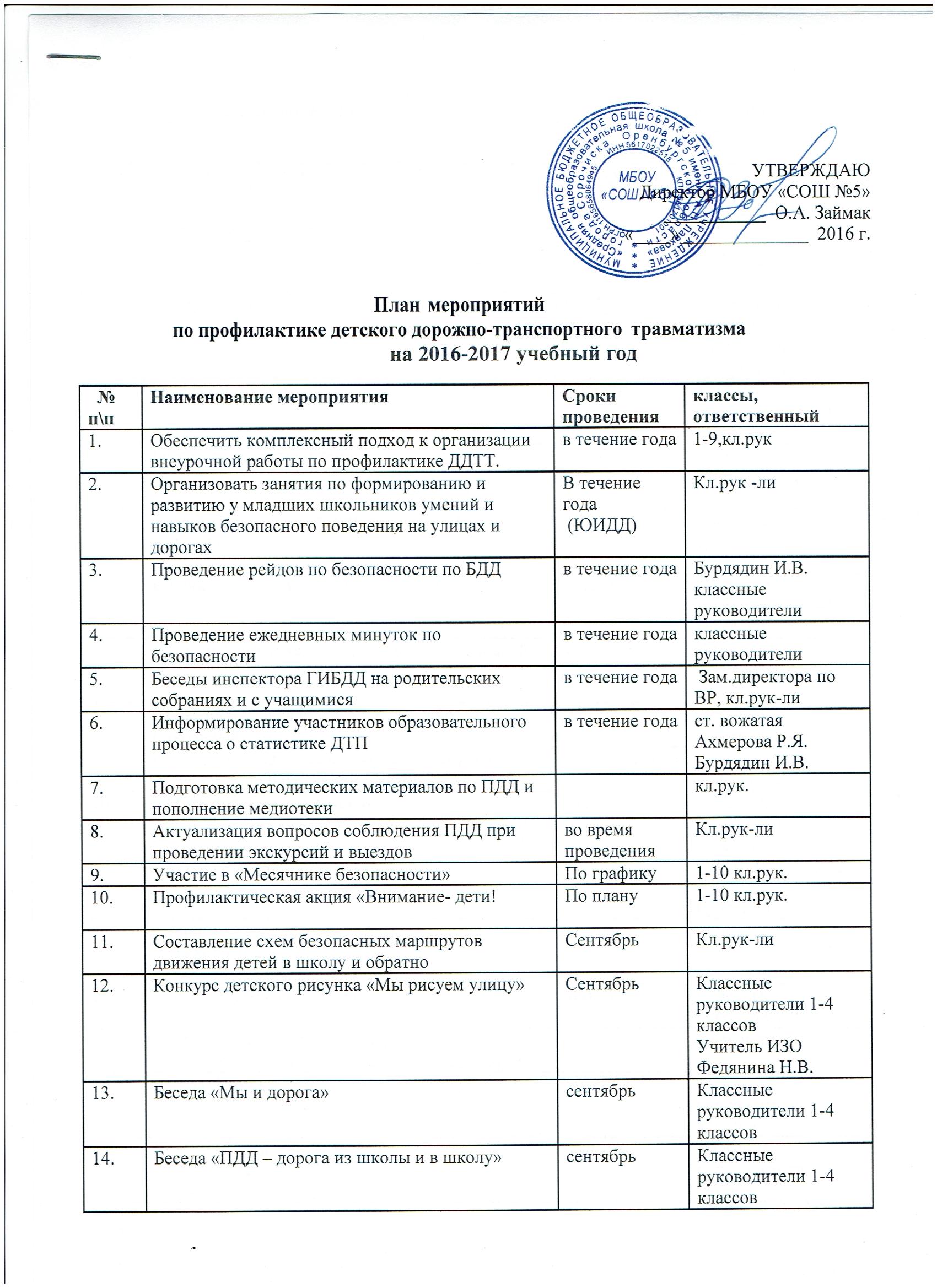 Беседа «Пешеходный переход»сентябрьКлассные руководители 1-4 классовИгра «Мы едем в автобусе»октябрьКлассные руководители 1-4 классовБеседа «Перекресток»ноябрьКлассные руководители 1-4 классовВыпуск буклета по ПДДНоябрь Бурдядин И.В.Беседа «Я и улица»декабрьКлассные руководители 1-4 классовБеседа «Будь осторожен»декабрьКлассные руководители 5-7 классовБеседа «Правила движения на дороге из школы и в школу»декабрьКлассные руководители 5-7 классовКл. час. «Красный, зеленый, желтый»январьКлассные руководители 1-4 классовИгра- путешествие «В страну дорожных знаков»январьКлассные руководители 5-7 классовпроведение соревнований «Безопасное колесо» (школьный тур)январь Ст.вожатая Ахмерова Р.Я.Обеспечение системного обучения ПДД в рамках курса ОБЖ, «Окружающий мир»в течение годаучитель ОБЖ,учителя нач.кл.«Знаки дорожных движений»МартКлассные руководители  7-8 классов«Дорога для транспортных средств, а тротуар для пешеходов»ФевральКлассные руководители 7- 8 классов«Если на улице скользко»ЯнварьКлассные руководители Организация профилактической работы с родителями детей младшего школьного возрастаКл.рук-лиБеседа: Поведения  на улицах и дорогах.апрельКлассные руководители 1-4 классовБеседа: Взаимодействие семьи и школы в обучении детей безопасному  поведению на улице, дорогах и в транспорте.майКлассные руководители 1-8 классов